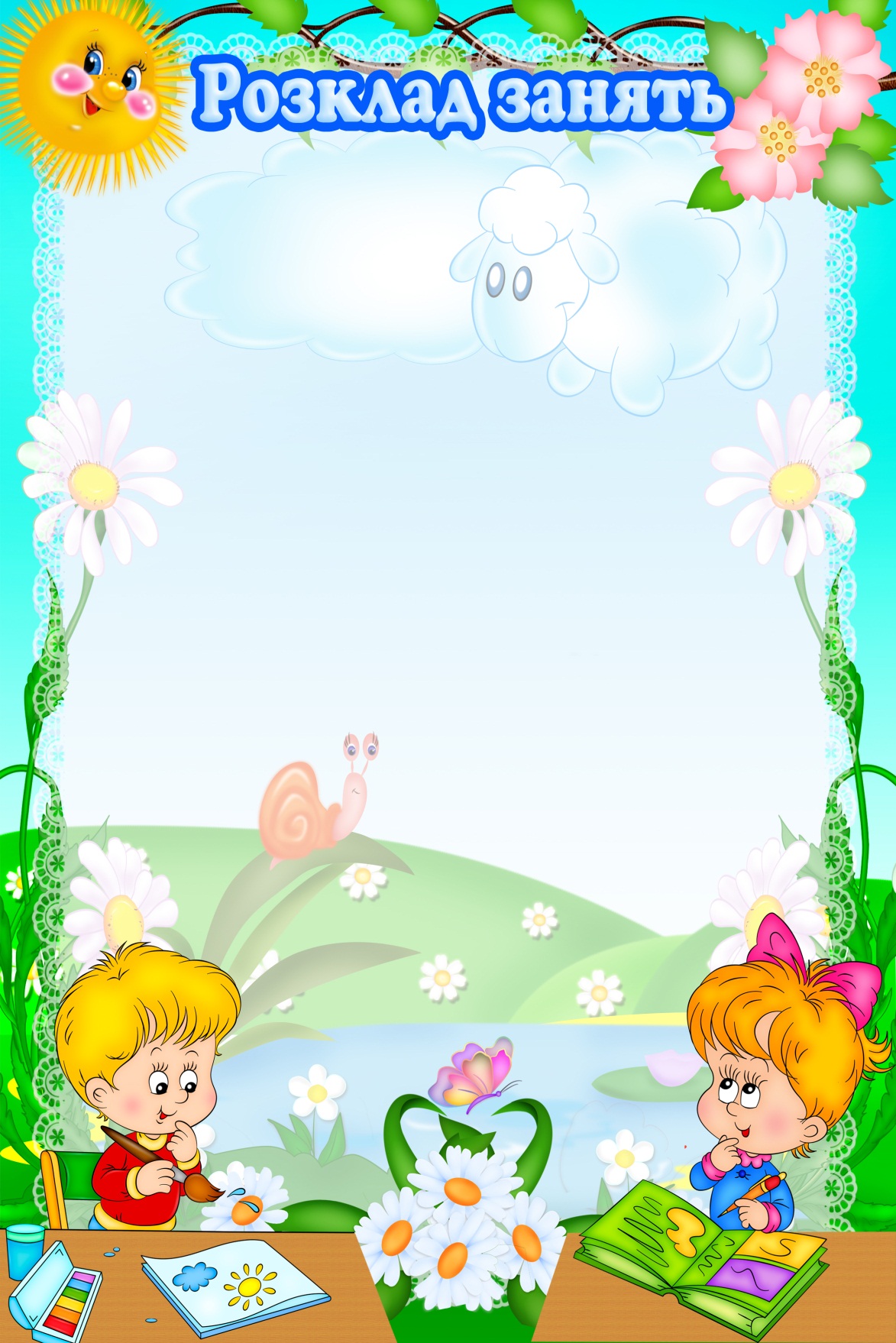 Середньої логопедичної групиПонеділокЛогопедичне заняття (мовлення)Образотворча майстерня (малювання)Музичний калейдоскоп 10.15 – 10.35      Басейн  10.40-11.15ВівторокЛогопедичне заняття (мовлення)Дитина в сенсорно-пізнавальному просторіФізична культура 10.15 – 10.40СередаЛогопедичне заняттяМовлення // Дитина в природному довкілліМузичний калейдоскоп 10.15 – 10.35      Басейн 10.35-11.05ЧетверЛогопедичне заняття (мовлення)Дитина у соціумі // Літературна скринькаФізична культура 10.15 – 10.40П’ятницяЛогопедичне заняття (мовлення)Образотворча майстерня ( ліплення/аплікація)